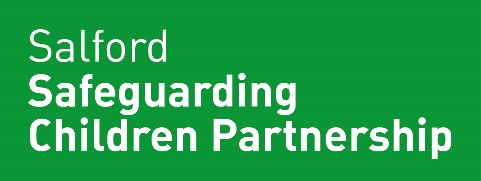 LADO ReferralEmail: LADO@salford.gov.uk1. Referrer DetailsDate of referral: Name of person making referral: Position/Job title of referrer: Organisation of referrer: Telephone no: Email Address: 2. Details of Person Allegation/Concern is aboutFull Name: Date of Birth: Gender:Address:Disability: Ethnicity: Employment Sector (e.g. Education, Health, Voluntary Sector): Name, Address & Tel No. for the Employer / Approving Agency:Occupation / Job Title / Role: Workplace Address: Employment Start Date: Any other Role with Children:Does this person have children under 18 living in their household?Yes/NoCan you provide the details of these children if needed?Yes/No3. Alleged Victim(s)Child’s details if Applicable:Date of Incident:Reason for referral including brief description of allegation or concern:Actions taken by employer to date including Action Plan to immediately safeguard the child(ren) Please list any other professionals involved:Email: LADO@salford.gov.ukName (not initials) Date of BirthGenderEthnicity(if known)Disabilities (if known)AddressLegal Status and whether looked after child and which LA has PRDetails of Parents/Guardians